 Интегрированный урок  Физика+ математика Цели:Формирование умения переносить знания, полученные на одном предмете на другой.Формирование умения строить математическую модель некоторой физической ситуации.Расширение круга задач, решаемых с помощью алгебраических методов.Развитие познавательного интереса учащихся, умение работать с дополнительной литературой.Воспитание самостоятельности при решении задач.Задачи урока:Образовательные:проверка умений учащихся решать задачи по математике с физическим содержанием и задачи по физике с математическим содержаниемприменение полученных знаний на практике.Развивающие:развивать умения оценивать выполненную работу;развитие логического мышления, умения делать сравнение, анализ и выводы.Воспитательные:стимулирование познавательной деятельности постановкой проблемных   вопросов и заданий;воспитание умения работать в группе.Планируемые результаты:Знать и уметь применять:алгоритм решения уравнений и неравенств;таблицу производных, физический смысл производной;преобразования графиков тригонометрических функций;стандартный вид числаТип урока: интегрированный урок-семинар решения задач с физическим содержанием   для учащихся 11 классов (1 час).Комплексно-методическое обеспечение: ПК, проектор, плакат с  высказыванием«Так много в математике физики, как много в физике математики, и я уже перестаюнаходить разницу между этими науками» А. ЭйнштейнМетоды обучения:ДеятельностныйЧастично-поисковыйПроблемныйПлан проведения урока-семинара.Организованный моментПредметный спор «Что важнее и главнее?».Актуализация знанийСистематизация знаний.Целеполагание: Постановка целей урока учащимися, Вступительное слово учителя математики и учителя физики.Устный счет.Решение задач по математике с использованием знаний физики.Решение задач по физике с использованием знаний по математике.Подведение итогов урока-семинара.Рефлексия.Домашнее задание.Организация урока-семинараКласс разбивается на 2 группы: группа физиков и группа математиков. Каждая группа получает задание разобрать и решить определённую группу физических задач, группа математиков – с точки зрения математики, группа физиков – с точки зрения физики. Учащиеся при подготовке к семинару прорабатывает соответствующие разделы учебников, использует интернет, дополнительную литературу, получает консультацию учителей физики и математики. На подготовку к уроку отводится неделя.ХОД УРОКА-СЕМИНАРА.Организованный моментУчитель физики: Здравствуйте ребята! Сегодня у нас с вами необычный урок, интегрированный урок математики и физики. Вести его буду я, учитель физикиУчитель математики: и я, учитель математики.Учитель физики: Эпиграфом к сегодняшнему уроку послужат слова: «Так много в математике физики, как много в физике математики, и я уже перестаю находить разницу между этими науками» А. ЭйнштейнПредметный спор «Что важнее и главнее?»Учитель математики: Что может быть многограннее и любопытнее, чем изучение математики. Конечно мой предмет самый главный, потому что математика - королева всех наук.Учитель физики: однако, именно физика разгадала много загадок природы и научилась применять открытые и изученные законы с пользой для человека.Слайд2Учитель математики: Нигде, как в математике, ясность и точность вывода не позволяет человеку отвертеться от ответа разговорами вокруг вопроса.Александр АлександровСлайд3Учитель физики: Науки делятся на две группы – физику и собирание марок.Эрнест РезерфордСлайд4Учитель математики: Математика уже полезна тем, что она трудна! Александр АлександровСлайд5Учитель физики: Физика - это важнейшая наука, ведь именно она учит понимать природу. Эрик РоджерсСлайд6Учитель математики: Математика выявляет порядок, симметрию и определённость, а это важнейшие виды прекрасного. АристотельСлайд7Учитель физики: Математика царица всех наук, но служанка физики. Эрик Темпл БеллСлайд8Учитель математики: Главная сила математики состоит в том, что вместе с решением одной конкретной задачи она создаёт общие приёмы и способы, применимые во многих ситуациях, некоторые даже не всегда можно предвидеть. Марк БашмаковСлайд9Учитель физики: Лучше всего продвигается естественное исследование, когда физическое завершается в математическом. Френсис БэконУчитель физики: Физика и стала собственно точной наукой, благодаря введению в неё Ньютоном математического аппарата.Актуализация знанийУчитель физики: (Ученикам предлагается две группы задач из ЕГЭ: на синих листах по математике с физическим содержанием, на зеленных по физике с математическим содержанием. Необходимо провести сравнение и сделать вывод.)Ребята, мы вам предлагаем рассмотреть задачи на синих и жёлтых листах, сравните их, в чем отличие этих задач. (ответы учащихся)Систематизация знанийСлайд10Учитель математики: мы предлагаем вам одну задачу, её нужно решить двумя методами: математическим и физическим. (задача решается на доске)Целеполагание Учащиеся самостоятельно определяют тему, цели урока.Вступительное слово учителя математики:Задачи №11 на ЕГЭ по математике— это текстовые задания на анализ практической ситуации, моделирующее реальную или близкую к реальной ситуацию (например, экономические, физические, химические и др. процессы). Задачи  больше по физике, чем по математике.  Вступительное слово учителя физики: В 90% задач по физике, знания по математике просто необходимы. Без математики нет физики.Устный счетСлайд11Учитель математики: При решении задач прикладного характера значения величин даны в стандартном виде. Давайте вспомним приведение чисел к стандартному виду.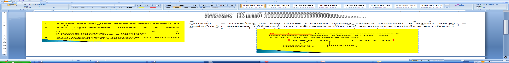 Представьте число в стандартном виде =3,5*10-3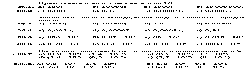  =6,7*102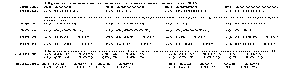  =4,3*103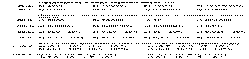  =3,9*107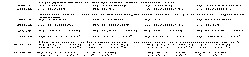 Выполните действия а)2,8*102 б)1,2*100=1,2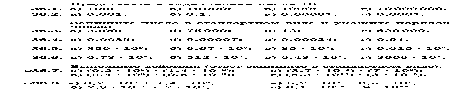 Решение задач по математикеЗадача первая (решают самостоятельно, проводят сравнение и анализ задач)Учитель математики: математика – нужная наука. Несколько десятков лет назад была объявлена большая премия за сочинение на тему "Как человек без математики жил". Премия так и осталась не выданной, потому что не нашлось ни одного сочинителя, который сумел бы описать жизнь человека, лишенного математических представлений. И действительно, с математикой мы встречаемся везде, на каждом шагу, с утра и до вечера. Просыпаясь, мы смотрим на часы; в трамвае или троллейбусе нужно рассчитаться за проезд; чтобы сделать покупку в магазине, нужно снова выполнить денежные расчеты и т. д. Без математики нельзя было бы изучить ни физику, ни географию, ни черчение.Учитель физики: мы предлагаем вам решить жизненные задачи. Тексты задач предложены вам в маршрутных листах. При анализе решения задачи заполните оценочную таблицу.Слайд12Задача вторая (на доске)Представитель  каждой  группы рассказывает остальным учащимся о задаче, над которой работала его группа. Один ученик объясняет физический смысл задачи и строит математическую модель данной физической ситуации. Другой ученик показывает решение задачи уже алгебраическим методом.Учитель математики: мы предлагаем решить вам задачи и устно защитить их решение.Задача третья (самостоятельно)Учитель физики: (демонстрация опытов «Расширение жидкости и тел при нагревании»)1опыт «Расширение жидкости при нагревании»Учащимся предлагается решить задачу на расширение тел при нагревании.(Учитель физики готовится к демонстрации 2 опыта «Расширение тел при нагревании»)Слайд15Обратить внимание детей на опасность при повышении температуры на железной дороге. Какая опасность? Где ещё может возникнуть опасность при расширении жидкости или тел при нагревании. Данное явление наблюдается в сферах: строительстве домов, дорог, на железной дороге и др.Учитель математики: ребята, дайте советы по решению прикладных задач (под запись)Решение задач по физикеУчитель физики:Слайд 16Итог урокаСлайд17РекомендацииУчитель: Так какая наука главнее физика или математика? (обе науки взаимосвязаны между собой, обе важны)Вывод: делают обучающиесяУчитель физики: Дорогие ребята! Наш урок подходит к концу, и мы предлагаем вам по маршрутно-оценочным листам оценить свою деятельность на уроке.Учитель математики: Мы благодарим всех выступавших перед нами. А я еще раз хочу обратить ваше внимание на тему нашего урока «Решение задач с физическим содержанием ». Таким задачам много внимания уделяется в экзаменационных заданиях и решение этих задач вызывает ряд затруднений, поэтому мы, сегодня уделили внимание именно заданиям такого вида».
РефлексияРебята как вы думаете, нужны ли подобные уроки? Что полезного вы взяли из этого урока? Что понравилось? Что не понравилось?Домашнее заданиеУчащимся даётся задание решить остальные задачи срок 2 недели и найти в интернете в ОТКРЫТОМ БАНКЕ ЗАДАНИЙ другие виды задач с физическим и математическим содержанием.Приложение1 группаМатематика + физика2 группаФизика + математикаЗадача 1 одна для обеих группЗадача 1 одна для обеих группМатериальная точка движется прямолинейно по закону x(t)=-2+4t+3t2. Найдите её скорость в момент времени t=2c.Материальная точка движется прямолинейно по закону x(t)=-2+4t+3t2. Найдите её скорость в момент времени t=2c.Решение.v(t)= x! (t)=(-2+4t+3t2)! =4+6tv(2)=16Ответ: 16Решение.Х=х0+v0t+at2/2х0=-2v0=4a=6v(t)= x! (t)=4+6tv(2)=16 Ответ: 16Учитель физики: пожалуйста, защитите свой способ решения.Определите сходство и различие задач, предложенных вам. Сделайте вывод, какие знания вам понадобились, какие трудности возникли? Как вы думаете, какой у нас сегодня будет урок и наша с вами цель урока.Учитель физики: пожалуйста, защитите свой способ решения.Определите сходство и различие задач, предложенных вам. Сделайте вывод, какие знания вам понадобились, какие трудности возникли? Как вы думаете, какой у нас сегодня будет урок и наша с вами цель урока.1 группаМатематика + физика2 группаФизика + математика2 группаФизика + математикаЗадачи разные для обеих группЗадачи разные для обеих группЗадачи разные для обеих группЗадача 2После дождя уровень воды в колодце может повыситься. Мальчик измеряет время t падения небольших камешков в колодец и рассчитывает расстояние до воды по формуле h=5t2, где h — расстояние в метрах, t — время падения в секундах. До дождя время падения камешков составляло 0,6 с. На сколько должен подняться уровень воды после дождя, чтобы измеряемое время изменилось на 0,2 с? Ответ выразите в метрах.Задача 2После дождя уровень воды в колодце может повыситься. Мальчик измеряет время t падения небольших камешков в колодец и рассчитывает расстояние до воды по формуле h=5t2, где h — расстояние в метрах, t — время падения в секундах. До дождя время падения камешков составляло 0,6 с. На сколько должен подняться уровень воды после дождя, чтобы измеряемое время изменилось на 0,2 с? Ответ выразите в метрах.Задача 1ФСкорость автомобиля, разгоняющегосяС места старта по прямолинейному отрезку пути длиной 1 км с постоянным ускорением а км/ч2, вычисляется по формуле v=√2al. , Определите наименьшее ускорение, с которым должен двигаться автомобиль, чтобы проехав 1км, приобрести скорость 100 км/ч. Ответ выразите в км/ч2Решение.h1=5(0,6)2=1,8 мh2=5(0,4)2= 0,8мh= h2- h1=1мОтвет: 1Решение.h1=5(0,6)2=1,8 мh2=5(0,4)2= 0,8мh= h2- h1=1мОтвет: 1Р ешение.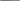 v=√2al.a=v2/2la=5Ответ:5000Сделайте вывод, какие трудности возникли?Сделайте вывод, какие трудности возникли?Сделайте вывод, какие трудности возникли?1 группаМатематика + физика2 группаФизика + математикаЗадачи разныеЗадачи разныеСлайд13Задача3Высоту над землей (в метрах) подброшенного вверх камня можно вычислить по формуле h(t)=1,4+14t−5t2 , где t - время в секундах. Сколько секунд камень будет находиться на высоте более 8 метров?Решение.1,4+14t - 5t2=8 t2-2,8t+1,32 =0 t2-2,8t+1,32 =0t1=6,2 t2=7,8 t2 - t1 = 7,8-6,2=1,6Ответ: 1,6Слайд14Задача2ФНа тело, находящееся на горизонтальной плоскости, действуют 3 горизонтальные силы (см. рисунок). Каков модуль равнодействующей этих сил, если F1 = 1 H?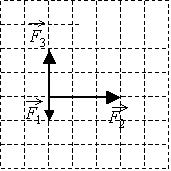 Складываем векторы, получаемF=F1+F2+F3F3+F1=2-1=1F3+F1+F2=√12+32= 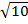 Сделайте вывод, какие трудности возниклиУчитель математики: данная задача когда-то вызвала у меня затруднение и я хочу, чтобы и вы попробовали решить её. (на доске)Сделайте вывод, какие трудности возниклиУчитель математики: данная задача когда-то вызвала у меня затруднение и я хочу, чтобы и вы попробовали решить её. (на доске)Задача 4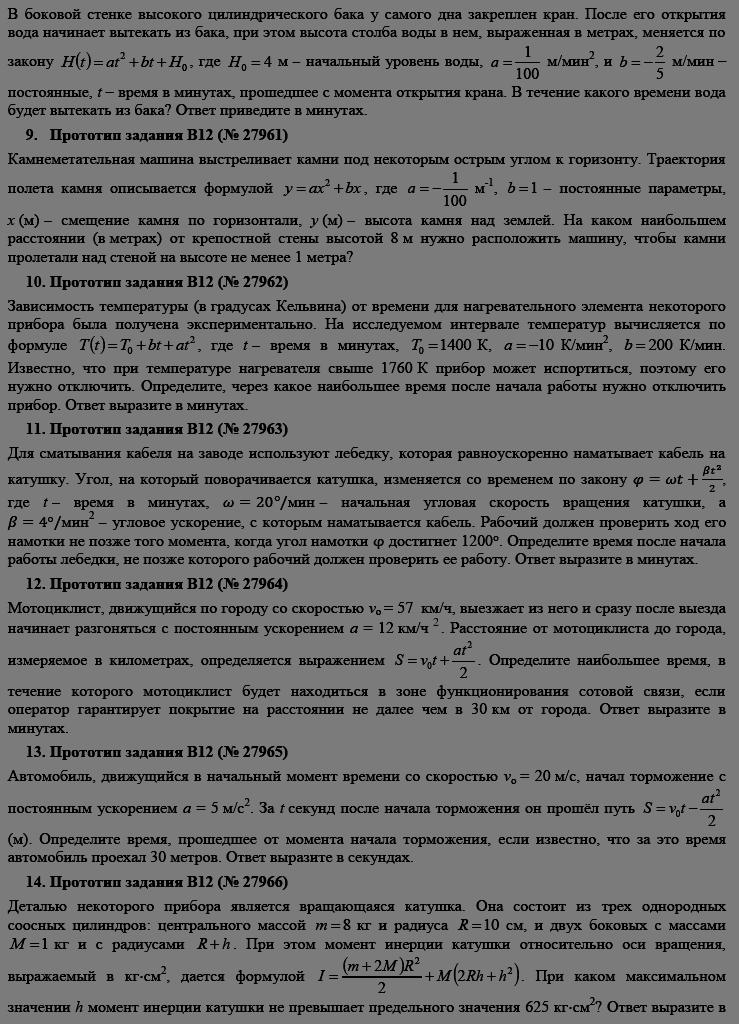 Задача 4Решение.1400+200t-10t2=1760 t2-20t+36=0 t1=2 t2=18Ответ:  2 дети попросят помощи у группы физиков .Решение.1400+200t-10t2=1760 t2-20t+36=0 t1=2 t2=18Ответ:  2 дети попросят помощи у группы физиков .Сделайте вывод, какие трудности возникли? задачу на доске решают математики, а физики оценивают результат и делают чисто физический вывод.Сделайте вывод, какие трудности возникли? задачу на доске решают математики, а физики оценивают результат и делают чисто физический вывод.1 группаМатематика + физика2 группаФизика + математикаЗадача 5 одна для обеих группЗадача 5 одна для обеих группПри температуре   рельс имеет длину  =12,5 м. При возрастании температуры происходит тепловое расширение рельса, и его длина, выраженная в метрах, меняется по закону   , где  коэффициент теплового расширения ,  температура (в градусах Цельсия). При какой температуре рельс удлинится на 6 мм? Ответ выразите в градусах Цельсия.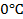 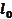 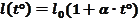 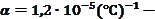 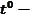 При температуре   рельс имеет длину  =12,5 м. При возрастании температуры происходит тепловое расширение рельса, и его длина, выраженная в метрах, меняется по закону   , где  коэффициент теплового расширения ,  температура (в градусах Цельсия). При какой температуре рельс удлинится на 6 мм? Ответ выразите в градусах Цельсия.Решение: Задача сводится к решению уравнения   = 6 (мм) при заданных значениях длины  =12,5 м и коэффициента теплового расширения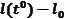    =1,2     = 6  (м)  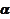 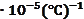 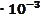   = 6   12,5 . (1+1,2 ) – 12,5 = 6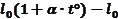 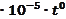 12,5 12,5 = 6     = 6  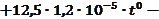 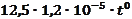 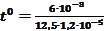   40 . Ответ: 40 .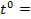 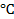 Решение: Задача сводится к решению уравнения   = 6 (мм) при заданных значениях длины  =12,5 м и коэффициента теплового расширения   =1,2     = 6  (м)    = 6   12,5 . (1+1,2 ) – 12,5 = 612,5 12,5 = 6     = 6    40 . Ответ: 40 .Сделайте вывод, какие трудности возникли?Сделайте вывод, какие трудности возникли?1 группаМатематика + физика2 группаФизика + математикаЗадача 3Ф одна для обеих группЗадача 3Ф одна для обеих группКакую работу совершил одноатомный газ в процессе, изображенном на pV-диаграмме (см. рисунок)?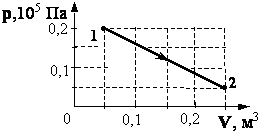 Какую работу совершил одноатомный газ в процессе, изображенном на pV-диаграмме (см. рисунок)?Решение: А газа равна площади фигуры под графиком процесса представленного в осях Давление – объём. А= (0.2*105+0.05*105)/2 *0.2= 2500 ДжОтвет:Решение: А газа равна площади фигуры под графиком процесса представленного в осях Давление – объём. А= (0.2*105+0.05*105)/2 *0.2= 2500 ДжОтвет:Сделайте вывод, какие трудности возникли?Сделайте вывод, какие трудности возникли?На что необходимо обратить вниманиепри решении задач прикладного характера В11:1. Не забывайте про единицы измерения, если это необходимо (переводим метры с сантиметры, наоборот и пр.)2. Не упускайте из виду, в каких единицах измерения требуется записать ответ (например, решив задачу, вы получили 0,5 часа, в условии сказано записать ответ в минутах, получается 30 минут; если запишите  0,5 – это ошибка и потерянный бал, хотя задача решена, верно).Задача 1Материальная точка движется прямолинейно по закону x(t)=-2+4t+3t2. Найдите её скорость в момент времени t=2c.Задача 2После дождя уровень воды в колодце может повыситься. Мальчик измеряет время t падения небольших камешков в колодец и рассчитывает расстояние до воды по формуле h=5t2, где h — расстояние в метрах, t — время падения в секундах. До дождя время падения камешков составляло 0,6 с. На сколько должен подняться уровень воды после дождя, чтобы измеряемое время изменилось на 0,2 с? Ответ выразите в метрах.Задача 3